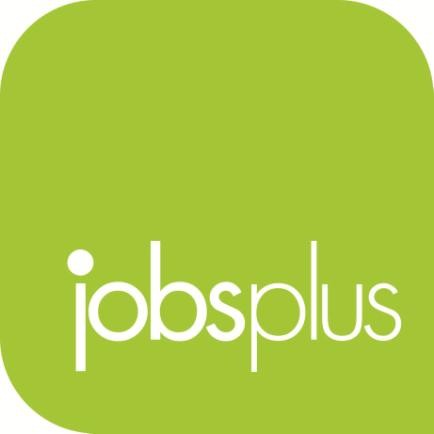 Appendix CConsent FormName of Interviewer: ___________________________________________________________Name of Study:  	 Purpose of Study (an explanation of the cohort chosen is to be explained):  	 __	 __	 I confirm that I have read and understood the purpose of this study. I am aware that by signing the consent form I am agreeing to participate in this research on a voluntary basis. I am aware that I can withdraw from the research at any time. Withdrawal could be achieved by sending an email to research.jobsplus@gov.mt or by contacting the Labour Market Analysis Unit on 22201 124. I understand that any information I provide during the research is confidential and shall not be used for any purpose other than the research project outlined above. I understand that the data shall not be shared with any other third-parties and shall be deleted once the purpose of the research has been achieved. I agree that the interviewer named below records my interview. It has been explained to me how this material will be used (if applicable).(If applicable) If my interview is recorded, it will be kept confidential and will not be forwarded to third-parties. I agree that my personal details, including name and contact details are forwarded to the interviewer by Jobsplus in order for the interviewer to contact me in relation to this research. I understand all the terms and conditions above. Date: ________________________________________________Name of Interviewer: ___________________________________Signature of Interviewer: ________________________________Name of Interviewee: __________________________________Signature of Interviewee: ____________________________